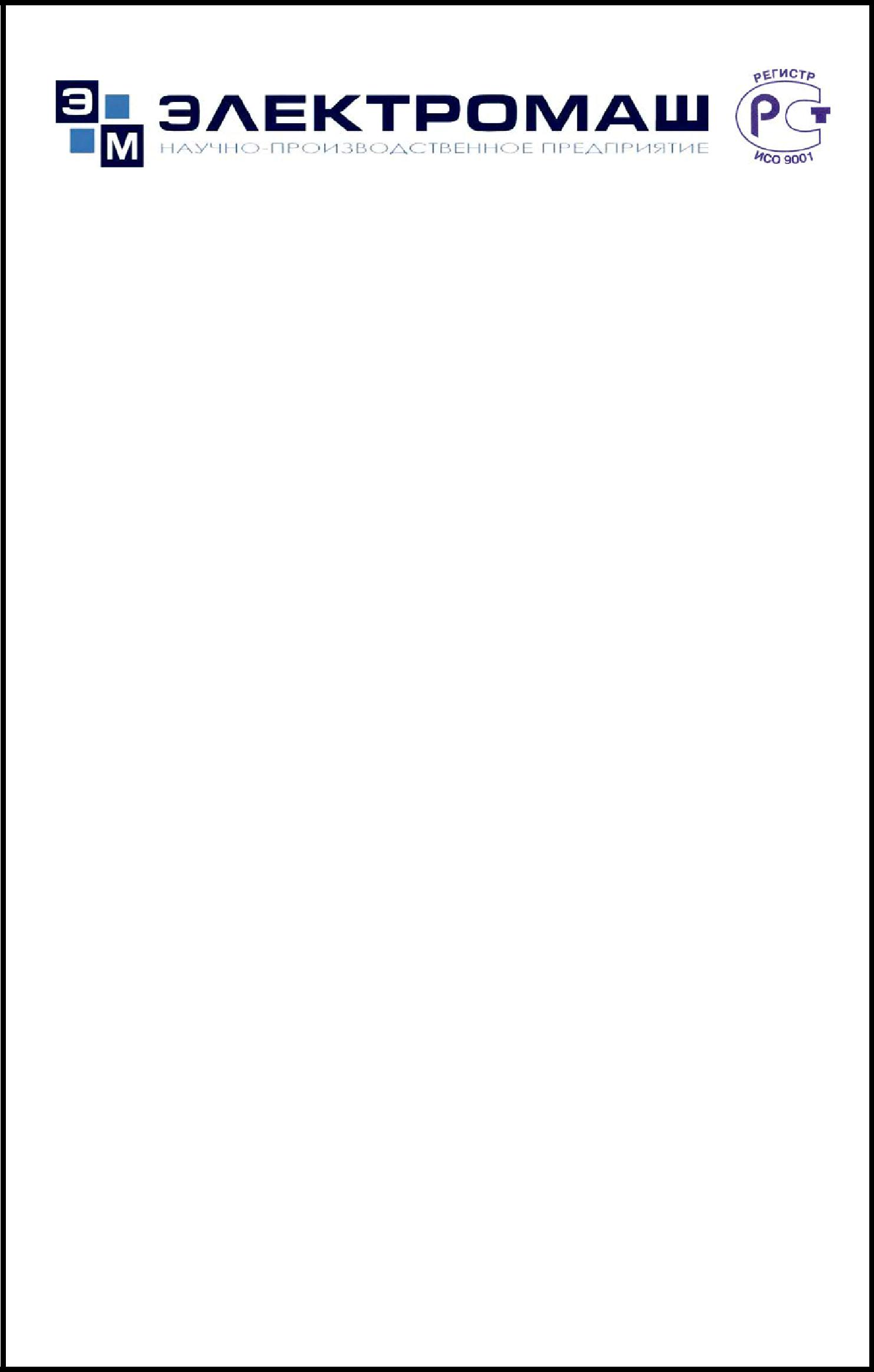 ИЗМЕРИТЕЛЬНАЯ СИСТЕМА ИМПУЛЬСНОГО НАПРЯЖЕНИЯ ИСИН-2. ЦАЕИ 00.00.00   РЭРуководство по эксплуатации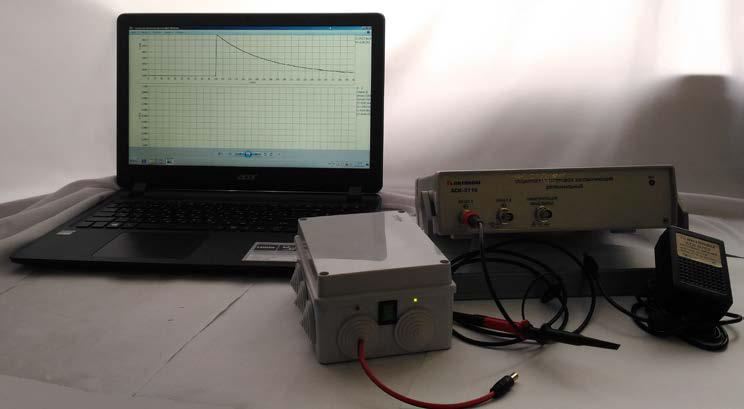 Новочеркасск 20191СОДЕРЖАНИЕ1 Основные технические данные	42 Устройство и работа	53 Программное обеспечение "MEYA‐LI".	84 Техническое обслуживание	165 Хранение и транспортировка	172Настоящее руководство по эксплуатации предназначено для правильной эксплуатации измерительной системы импульсных напряжений ИСИН-2 ЦАЕИ.00.00.00.000 (далее система) и является документом, которым необходимо пользоваться при ее эксплуатации.Руководство содержит сведения о назначении, составе, технических данных, устройстве и принципе работы ИСИН-2, ее блоков, а также инструменте и принадлежностях, маркировании, пломбировании и упаковке.Руководство	содержит	сведения,	необходимые	для	подготовки	ИСИН-2эксплуатации, ее технического обслуживания и определяет порядок их проведения.При работе с контрольно-измерительными приборами следует руководствоваться эксплуатационной документацией на них.Рисунки и иллюстрации в данном документе представлены только для справки. Они могут отличаться от реального внешнего вида ИСИН-2. Отличия внешнего вида не нарушают условий и возможностей использования ИСИН-2.Предприятие-изготовитель оставляет за собой право на внесение изменений в конструкцию изделия, не ухудшающих ее работу.31 ОСНОВНЫЕ ТЕХНИЧЕСКИЕ ДАННЫЕВНИМАНИЕ:	ЗАПРЕЩАЕТСЯ	ЭКСПЛУАТАЦИЯ	ИСИН-2	ВОВЗРЫВООПАСНЫХ СРЕДАХ!42 УСТРОЙСТВО И РАБОТА2.1 НазначениеИзмерительная система импульсного напряжения ИСИН-2 применяется для фиксирования, измерения, оцифровки и последующей обработки импульсных напряжений, в том числе имитирующих грозовой и коммутационный импульсы в соответствии со стандартами ГОСТ1516, МЭК. Систему измерения импульсного напряжения можно использовать для научных исследований и в учебных заведениях.2.2 Составсостав системы (рис.1) входит: высокочастотный запоминающий осциллограф АСК 3116 (п.2), головное устройство (п.1), автономный источник питания (п.3), измерительные щупы (п.4) и сетевой адаптер (п.5).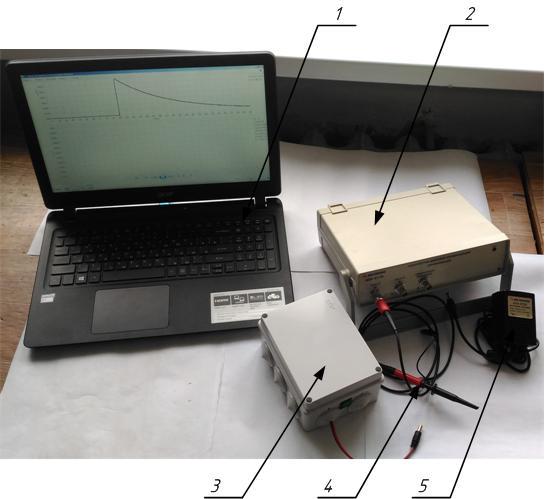 Рисунок 1.52.3 Подготовка системы к работе.Для проведения измерений необходимо:2.3.1. Подключить высокочастотный запоминающий осциллограф с помощью информационного кабеля USB к головному устройству.2.3.2. Подключить к высокочастотному запоминающему осциллографу автономный источник питания.2.3.3. Подключить при помощи измерительных щупов высокочастотный запоминающий осциллограф к источнику измеряемого импульсного напряжения. Если необходимой длины измерительных щупов недостаточно, можно использоватькачестве удлинителя радиочастотный кабель с волновым сопротивлением 50 Ом и соответствующим сопротивлением изоляции.До начала измерений должны быть рассчитаны все возможные воздействия в измерительной цепи и приложены все необходимые меры для соблюдения основных условий использования осциллографа:максимально‐допустимое значение фактического напряжения на канал – 60пикового значения;необходимо перед началом испытаний вычислить максимальное воздействующее значение напряжения на канал А и на канал Б, и выставить эти величины вместе с коэффициентами деления в настройках программы MEYA. Это условие необходимо для минимизации уровня помех.6необходимо перед началом испытаний определить максимальное фактическое напряжение на входе в каналы осциллографа во всех неноминальных режимах. Это значение не должно превышать двукратных значений максимально‐выставленных значений.2.3.4 Необходимо заземлить высокочастотный запоминающий осциллограф.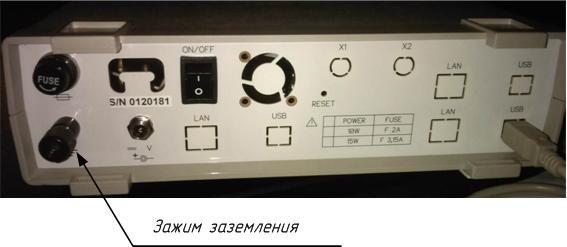 2.3.5 Подключить к головному устройству (ноутбук) сетевой адаптер (входящий в комплект).2.3.6 Подключить к автономному источнику питания сетевой адаптер (зарядное устройство).2.3.7 Перевести выключатель на автономном источнике питания в положение ВКЛ. и включить головное устройство (ноутбук).2.3.8 Дождаться полного заряда встроенной аккумуляторной батареи головного устройства по показаниям системы WINDOWS и полного заряда аккумуляторной батареи автономного источника питания по яркому свечению зеленого индикатора на его корпусе.2.3.9. На время проведения испытаний необходимо отсоединить сетевые адаптеры от головного устройства и автономного источника питания.2.3.10 Перевести выключатель на осциллографе‐ в положение ВКЛ., запустить на головном устройстве программу "MEYA LI"2.3.11 Выставить в панели настроек рассчитанные ранее параметры каналов осциллографа;2.3.12 Перед подачей напряжения на объект испытаний нажать на кнопку "пуск" и дождаться окончания сбора данных. После окончания сбора данных на экране монитора появится обновленный график напряжения.Меры предосторожности во избежание повреждения прибора.Запрещается работать с незаземленным прибором.Запрещается подавать сигнал напряжением более двукратного превышения максимально‐заданного фактического на канал, но не более 60 В пикового значения.73. Программное обеспечение "MEYA‐LI"Принцип работы с программным обеспечениемОсновной принцип и этапы работы с программным обеспечением при полной установке условно можно представить в виде структурной схемы (см. Рисунок 3.2.1), если происходит сбор данных при испытаниях изоляторов напряжением промышленной частоты в условиях загрязнения и увлажнения изоляции. Работа только с собранными ранее данными условно показана в виде структурной схемы (см. Рисунок 3.2.2)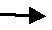 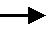 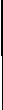 Рисунок 3.2.1. Основной принцип и этапы работы при проведении испытаний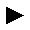 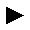 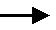 Рисунок 3.2.2. Основной принцип и этапы работы при работе с полученными ранее данными8Панель управления. Основной принцип измеренияПри запуске программы на экране монитора появляется основная рабочая панель – панель управления программой (см. Рисунок 3.3.1).Кнопки, используемые в программе, представлены и описаны в таблице 3.3.1.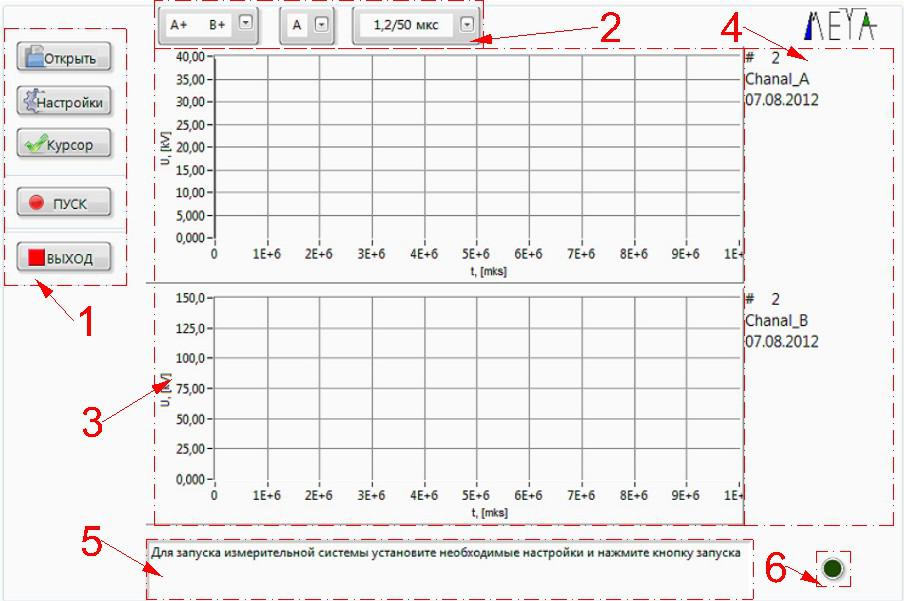 1 –	главная панель управления2 –	панель вторичных настроек3 – панель графического отображения осциллограмм4 – панель отображения параметров осциллограмм5 – панель текстовой	подсказки6 – индикатор запуска сбора	данныхРисунок 3.3.1. Панель управления при запуске программы9Таблица 3.3.1. Внешний вид и краткое описание кнопок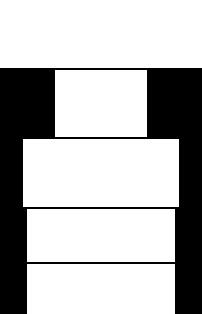 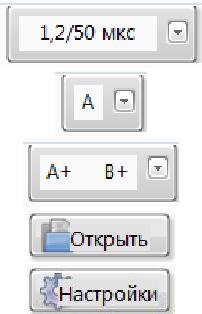 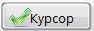 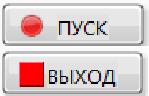 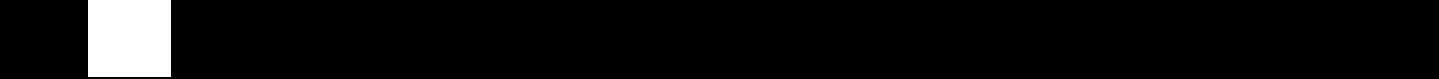 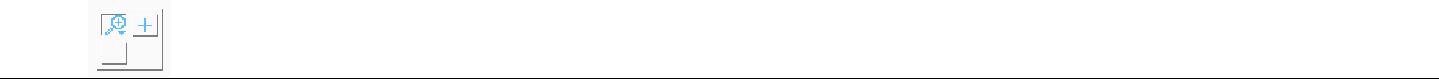 Для проведения измерения импульсов высокого напряжения можно выделить следующие основные этапы подготовки измерительной системы MEYA‐LI:Подключение питания измерительной системы. Заземление корпуса измерительной системы, а также вводов каналов осциллографа.Подсоединение кабелей измерения к каналам осциллографа.Запуск ПО MEYA‐LI.Выставление соответствующих настроек в панели настроек (см. Рисунок 3.3.2): коэффициентов деления каналов (с учетом встроенных щупов 10:1 или 100:1), максимально ожидаемых значений импульсов напряжений, количества точек предзаписи (общее количество точек записи на канал – 60 тыс. точек); выбор соответствующей папки для сохранения осциллограмм (см. Рисунок 3.3.3).Выставление соответствующих настроек на главной панели (см. Рисунок 3.3.1, панель вторичных настроек): выбор ожидаемой формы импульса, выбор канала запуска, выбор полярности ожидаемых импульсов.Не позднее чем за 5 сек. и не ранее чем за 3 ч. до ожидаемого появления импульса напряжения запустить режим сбора данных. Для чего нажать кнопку "Пуск" на главной панели управления, после чего при корректной работе измерительной системы "загорится" индикатор запуск сбора данных.ЗАМЕЧАНИЕ! Пока "горит" индикатор сбора данных ЗАПРЕЩАЮТСЯ любые манипуляции.10При запуске панели настроек с помощью кнопки "Настройки" (см. Таблица 3.3.1) на экране монитора появляется вспомогательная рабочая панель – панель настроек (см. Рисунок 3.3.2).Для выбора соответствующей папки для сохранения осциллограмм необходимонажать кнопку , в появившемся окне "указания пути" войти в выбранную папку и нажать кнопку  (см. Рисунок 3.3.3).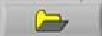 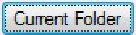 строке состояния (см. Рисунок 3.3.2) выводится текст ошибки выбранных настроек и рекомендации к их устранению. Устранение ошибок, указанных в строке состояния – строго обязательно!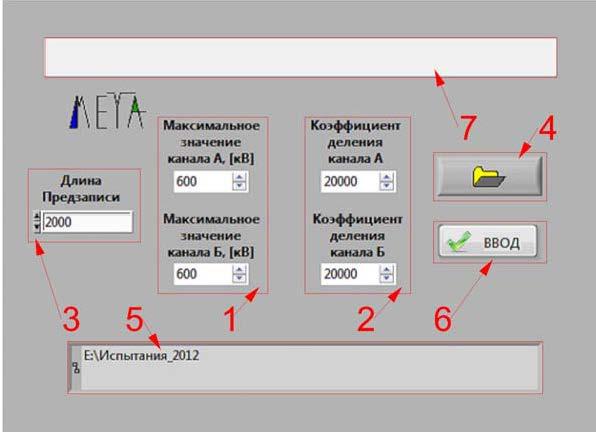 1 – установка максимально ожидаемого значения	импульса2 – установка коэффициента деления измерительной системы сучетом щупов напряжения 10:1 или 100:13 – количество точек предзаписи (с учетом общего количества точек записиРисунок 3.3.2. Панель управления при запуске программы11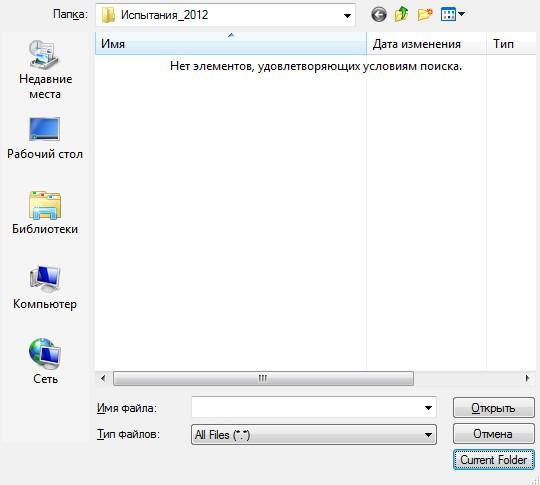 Рисунок 3.3.3. Выбор папки для сохранения осциллограмм.На главной панели управления (см. Рисунок 3.3.1) реализована панель текстовой подсказки, необходимая для описания текущих ошибок программы, а также путей к устранению данных ошибок.На панели отображения параметров осциллограмм выводятся следующие основные параметры импульсов:Для полных импульсов напряжения, близких к стандартному грозовому импульсу напряжения при отсутствии среза:а) номер осциллограммы;б) Uampl – амплитудное значение импульса напряжения; в) Tf – длительность фронта;г) Tv – длительность импульса;д) S ‐ средняя скорость нарастания (крутизна нарастания); е) b* ‐ относительное значение выброса.Для срезанных импульсов напряжения, близких к стандартному грозовому импульсу напряжения:а) номер осциллограммы;б) Umax – максимальное значение импульса напряжения; в) Tf – длительность фронта;г) Tc – время среза;д) S ‐ средняя скорость нарастания (крутизна нарастания).3. Для	полных	импульсов	напряжения,	близких	к12стандартному коммутационному импульсу при отсутствии среза:а) номер осциллограммы;б) Umax – максимальное значение импульса напряжения;в) Tp ‐ время подъема импульса;г) Tf – длительность фронта;д) Tv – длительность импульса;е) Td – время свыше 90%.Для срезанных импульсов напряжения, близких к стандартному коммутационному импульсу:а) номер осциллограммы;б) Umax – максимальное значение импульса напряжения; в) Tp ‐ время подъема импульса;г) Tf – длительность фронта; д) Tc – время среза;е) Td – время свыше 90%.На главной панели управления (см. Рисунок 3.3.1) реализована панель графического отображения осциллограмм, необходимая для визуального контроля за волной импульса, а также для подробного изучения формы импульса посредством дополнительной функции временной развертки и курсора привязки, для чего на панели отображения параметров осциллограмм выводятся дополнительные параметры текущих показаний курсора:а) U' – мгновенное значение испытательного напряжения, измеренное в точке расположения курсора;б) T' – место расположения курсора.Основные кнопки управления главной панели для работы с осциллограммамипоказаны на Рисунок 3.3.4Кнопка запуск временной развертки и курсора привязки 1 (см. Рисунок 3.3.4)вызывает подменю управления разверткой показанное на Рисунок 3.3.5.13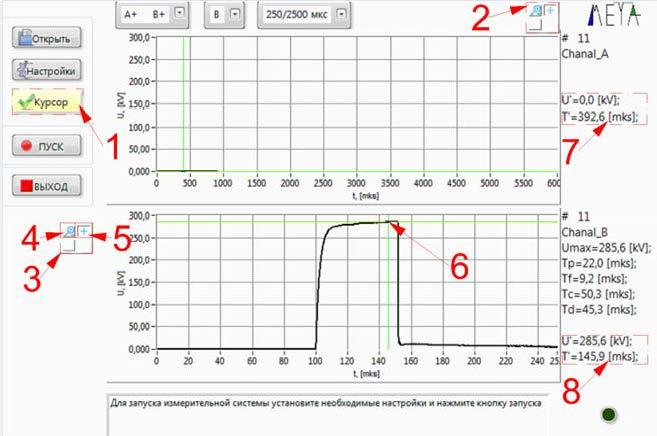 1 ‐ кнопка запуска дополнительной функции временной развертки и курсорапривязки;2, 3 ‐ кнопки управления функциями временной развертки и курсора привязкиканалов A и B соответственно;4 ‐ кнопка управления временной развертки и двумерного перемещения графика;5 ‐ кнопка активации перемещения курсора привязки;6 – измерительный курсор, привязанный к осциллограмме;7, 8 ‐ отображения дополнительных параметров осциллограмм каналов A и B соответственно.Рисунок 3.3.4. Кнопки управления для работы с осциллограммами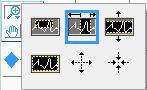 Слева – направо сверху вниз:1‐я кнопка выводит выделенный двумерный участок (область) графика; 2‐я кнопка разворачивает по горизонтали выделенный участок;143‐я кнопка разворачивает по вертикали выделенный участок; 4‐я кнопка выводит полностью весь график на экране;5‐я векторно (во всех 4‐х направлениях) увеличивает график из той точки, в которой установлен курсор;6‐я – векторно уменьшает график в ту точку, в которой установлен курсор.Рисунок 3.3.5. Панель управления разверткойРабота панели управления разверткой показана на примере кнопки развертки по горизонтали выделенного участка (см. Рисунок 3.3.6). При нажатом курсоре выделен участок справа (обведен красным цветом и указан тонкой красной стрелкой). После отжатия кнопки курсора на графике появляется выделенный по горизонтали участок (слева). Стрелкой показан переход из первого во второе положение.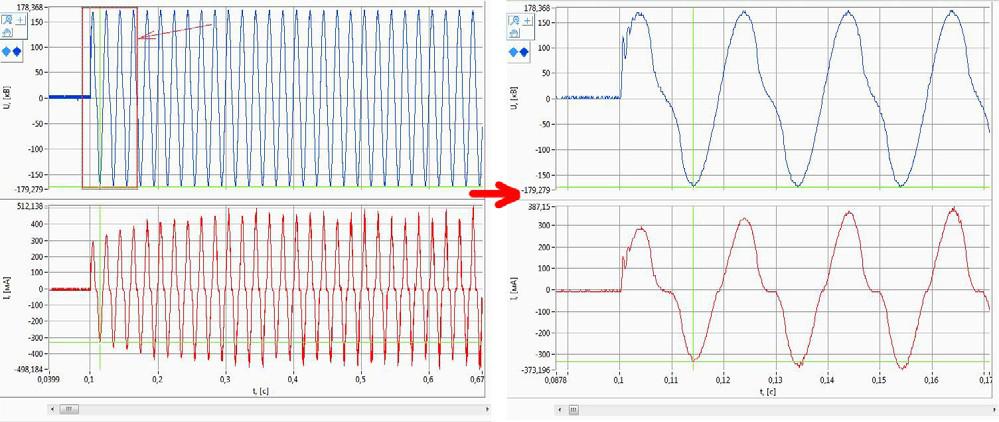 Рисунок 3.3.6. Пример работы кнопки развертки по горизонтали выделенного участка15Рекомендации и замечания1 ‐ ПРОВЕРЯЙ ИСПЫТАТЕЛЬНУЮ И ИЗМЕРИТЕЛЬНУЮ ЦЕПЬ! Перед запуском измерительной системы импульсов высокого напряжения необходимо повторно проверить цепь измерения.2 ‐ ВВОДИ НАСТРОЙКИ ПЕРЕД ОСЦИЛЛОГРАФИРОВАНИЕМ! Перед входом врежим  осциллографирования	ОБЯЗАТЕЛЬНО	необходимо	ввестисоответствующие корректные настройки (см.п. 3.3). Напомним, что максимально–допустимое значение напряжения, подаваемого на канал – 60В!3 ‐ ПРИ НЕОБХОДИМОСТИ ПЕРЕЗАГРУЖАЙ ПК! Работа ПК может быть нестабильной. При необходимости возможна перезагрузка ПК.4 ‐ ВОВРЕМЯ ЗАПУСКАЙ СБОР ДАННЫХ! Запуск сбора данных необходимо осуществлять не позднее чем за 5 сек. и не ранее чем за 3 ч. до ожидаемого появления импульса напряжения. Для чего необходимо нажать кнопку "Пуск" на главной панели управления, после чего при корректной работе измерительной системы "загорится" индикатор запуск сбора данных.5 ‐ ПРАВИЛЬНО ЭКРАНИРУЙ УСТАНОВКУ И ОБЯЗАТЕЛЬНО ЗАЗЕМЛЯЙ ЭКРАН! При сборе данных в момент возникновения перекрытия возможен сбойсбора данных и "зависание" программы. Наличие данной ошибки говорит о неправильном экранировании измерительного оборудования или о подаче повышенного напряжения на канал.6‐ НЕ НАЖИМАЙ НА ВСЕ ПОДРЯД! При открытых вспомогательных панелях (все, кроме главной панели управления) нельзя обратиться ни к панели управления, ни к любой другой панели. Необходимо закрывать все вспомогательные панели только нажатием на кнопку выхода.164. Техническое обслуживаниеПосле каждого использования системы необходимо полностью заряжать встроенные аккумуляторные батареи головного устройства и автономного источника питания, не соблюдение данного требования приведет к снижению ресурса аккумуляторных батарей.Замена предохранителя осциллографаЕсли	при	включении	питания	осциллографа	индикатор	«ВКЛ.» несветится, необходимо заменить предохранитель.Для замены предохранителя нужно:Отключить автономный источник питания;удалить предохранитель из разъёма «FUSE» на задней панели осциллографа;установить исправный предохранитель номиналом 2А в разъём «FUSE» на задней панели осциллографа.Внимание. осциллограф не содержит других узлов и деталей, предназначенных для технического обслуживания пользователем.Замена аккумуляторной батареи автономного источника питания:Если на панели	автономного источника питания светится красный индикаторв ходе зарядки (не менее 4 часов) не достигается яркого свечения зеленого индикатора необходимо заменить аккумуляторную батарею автономного источ-ника питания, для этого:снять верхнюю крышку, открутив четыре винта;открутить хомут удерживающий аккумуляторную батарею;отсоединить наконечники от клемм аккумуляторной батареи и извлечь её;установить новую аккумуляторную батарею, подключить наконечники к клеммам, СТРОГО СОБЛЮДАЯ ПОЛЯРНОСТЬ;закрепить аккумуляторную батарею хомутом, установить и закрутить верхнююкрышку;осуществить зарядку автономного источника питания.Рекомендуемый тип аккумуляторной батареи автономного источника питания:VENTURA GP-6-4,5-S либо аналогичный по напряжению и габаритам.175. Хранение и транспортировкаДанная система требует аккуратного обращения и ухода в процессе эксплуатации, транспортирования и хранения на складе. Система, прибывшая на склад предприятия, от транспортной упаковки может не освобождаться и храниться в упакованном виде, ОДНАКО НЕ РЕЖЕ ОДНОГО РАЗА В 3 МЕСЯЦА необходимо проводить зарядку встроенных аккумуляторных батарей головного устройства и автономного источника питания.Условия хранения:температура окружающего воздуха, –10...+50 °Сотносительная влажность воздуха не более 80 % при температуре 25 оС.помещениях для хранения не должно быть пыли, паров кислот, щелочей, а также газов, вызывающих коррозию.При первичном вскрытии упаковки системы должны быть приняты меры к сохранению упаковочного материала и деталей для повторного использования.Перед транспортированием систему необходимо упаковать, при этом:Составные части и упаковочный материал очищаются от грязи и пыли.Если составные части подвергался воздействию влаги, они просушивается в теплом сухом помещении в течение двух суток.Упаковка системы производится после полного выравнивания температуры составных частей с температурой помещения, в котором выполняется упаковка.Система допускает транспортирование всеми видами транспорта в упаковке при условии защиты от прямого воздействия атмосферных осадков.При транспортировании воздушным транспортом система в упаковке должна размещаться в герметизированных отсеках.Предельные условия транспортирования: температура окружающего воздуха, –30...+50 оСПримечание. Предприятие‐изготовитель оставляет за собой право использовать для упаковки приборов транспортные (тарные) ящики любой конструкции, принятой на предприятии.Изготовитель:	ООО НПП “Электромаш”346428, г. Новочеркасск, Ростовской области, ул. Полевая 7 тел/факс (863 52) 2-53-50, 2-53-51, 2-53-71.E-mail:	electromash01@gmail.comwww.electromash.comсвязи с постоянной работой по совершенствованию изделия, повышающей его надежность и улучшающей условия эксплуатации, в конструкцию могут быть внесены изменения, не отраженные в настоящем издании и не влияющие на условия эксплуатации.18Параметр (характеристика)ВеличинаКоличество аналоговых каналов2Максимальная частота дискретизации100 МГцМаксимальное число выборок на канал131072Система вертикального отклоненияСистема вертикального отклоненияСистема вертикального отклоненияДиапазон частот входных сигналов на:20 мВ/дел. …1В/дел.не менее 100 МГцне менее 100 МГцне менее 100 МГц1В/дел. …10В/дел.не менее 70 МГцне менее 70 МГцне менее 70 МГцДиапазон значений коэффициента отклонения приДиапазон значений коэффициента отклонения приДиапазон значений коэффициента отклонения приот 20 мВ/дел. до 10от 20 мВ/дел. до 10от 20 мВ/дел. до 10сопротивлении входа 1МомВ/дел.с шагом 1‐2‐5с шагом 1‐2‐5с шагом 1‐2‐5Пределы допускаемой относительной±1,5%погрешностиРазрешение8 бит (256 точек на8 бит (256 точек на8 бит (256 точек нашкалу)Входной импеданс1 МОм±5%, 20 пФ ±5пФ1 МОм±5%, 20 пФ ±5пФ1 МОм±5%, 20 пФ ±5пФСистема горизонтального отклоненияСистема горизонтального отклоненияСистема горизонтального отклоненияПределы допускаемой основной абсолютнойПределы допускаемой основной абсолютной±(0,001*Т+10‐9c),±(0,001*Т+10‐9c),±(0,001*Т+10‐9c),погрешности коэффициентов разверткигде Т‐длительностьдлительностьдлительностьразвертки,развертки,Т=Кразв+10дел.Т=Кразв+10дел.Т=Кразв+10дел.Кразв‐Кразв‐коэффициентразверткиразвертки1.1 Условия эксплуатации системы приведены в таблице 1.1.1 Условия эксплуатации системы приведены в таблице 1.1.1 Условия эксплуатации системы приведены в таблице 1.1.1 Условия эксплуатации системы приведены в таблице 1.1.1 Условия эксплуатации системы приведены в таблице 1.1.1 Условия эксплуатации системы приведены в таблице 1.Таблица 1 – Условия эксплуатации ИСИН-2.Таблица 1 – Условия эксплуатации ИСИН-2.Таблица 1 – Условия эксплуатации ИСИН-2.Таблица 1 – Условия эксплуатации ИСИН-2.№Климатические факторыЗначение1Температура окружающего воздуха, ˚Сот + 5 до + 3522Относительная влажность воздуха при температуреОтносительная влажность воздуха при температуре80+ 25 ˚С, %, не более3Атмосферное давление, мм рт. ст.от 630 до 800ВыставитьВыбратьЗапустить ПОнеобходимые настройки,полярность импульса,Запустить ПОа также папку дляканал запуска, иMEYA-LIавтоматическойформу ожидаемогозаписиимпульсаЗапуститьОткрытьАвтоматическаяПри  необходимостиПО MEYA-полученныеобработкаиспользоватьLIранееполученных данных,временнуюLIранееполученных данных,развертку и курсороcциллограммырасчет параметровразвертку и курсороcциллограммырасчет параметровпривязкиимпульсапривязкиимпульсаКнопка наЭквивалентнаялицевойЭквивалентнаяКраткое описаниелицевойгорячая клавишаКраткое описаниепанелигорячая клавишапанелиВыбор ожидаемой формы импульсаВыбор канала запускаВыбор полярности ожидаемых импульсовF4Открытие ранее полученных данныхF1Открытие панели настроекЗапуск временной развертки и курсорапривязкиF8Запуск режима ожидания сигналаЗавершение работы программыУправление   временной   разверткой  икурсором привязкина канал 60 тыс. точек), рекомендуемое значение 2000.4– выбор соответствующей папки для сохранения осциллограмм5– панель отображения выбранной папки для сохранения осциллограмм6– ввод соответствующих настроек, и закрытие панели настроек7– строка состояния